B. ALAN BRUBAKER, P.E., P.S. 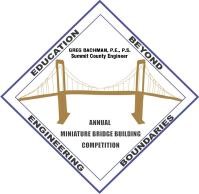 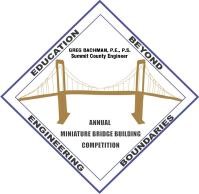 SUMMIT COUNTY ENGINEER MINIATURE BRIDGE BUILDING COMPETITION PROGRAM           	 	CIVIL ENGINEERING SCHOLARSHIP APPLICATON Please print legibly: 	 	 	 	 	 	 	 	Date: ___________________ Last Name: ________________________________    First Name: __________________________   MI:  ____ Address: _______________________________    City: _______________   State: ____ Zip Code: _________ Home Phone: __________________   Work Phone:  __________________   Cell Phone: __________________ E-mail: ____________________________________________________________________________________ Miniature Bridge Building Competition Participation High School Team(s): __________________________________________    Year(s):  _____________________ High School Address: _______________________________ Teacher/Advisor: __________________________ Scholastic Information High School/Trade School/College 	 	 	 	 	    Years Attended 	Year Graduated  ___________________________________________________________________________________________  ___________________________________________________________________________________________ ___________________________________________________________________________________________ ABET* Civil Engineering program attending: __________________________ Enrollment Date: _____________ (Attach letter of acceptance from Civil Engineering Dept.) Year in College: ______________   Grade Point Average: _____  Honors: _______________________________ (Attach official Grade Transcript) Extracurricular Activities/Memberships/ Community Service (civic and professional):  ___________________________________________________________________________________________ ___________________________________________________________________________________________ ___________________________________________________________________________________________ *ABET – Accreditation Board for Engineering Technologies  Work Experience*         Dates       (From/To)  	 	Employer 	 	 	 	 	Position/Description ___________________________________________________________________________________________ ___________________________________________________________________________________________ ___________________________________________________________________________________________ *A resume is sufficient and appreciated, if available. Essay Attach a typewritten, double-spaced 200 word essay addressing the following questions: Why have you chosen a career in Civil Engineering? What are your career goals? What impact would this scholarship have on your education and career goals? Letter of Recommendation Attach a typewritten letter from your advisor stating why you are deserving of this scholarship. Attachments Reminder:  The following attachments must accompany your scholarship application: Letter of acceptance from an ABET accredited Civil Engineering Program for Junior and Senior year applicants Official Grade Transcript Resume, if available Essay Letter of Recommendation ================================================================================ I have read the scholarship guidelines, completed the above scholarship application with attachments and certify that I qualify for scholarship award consideration. __________________________________________________________________________________________ Signature 	 	 	 	 	 	 	 	 	 	Date ================================================================================ For MBBC Scholarship Committee Use Only Received by MBBC Scholarship Committee: __________________________________________________________________________________________ Committee Member 	 	 	 	 	 	 	 	 	Date Reviewed by MBBC Scholarship Committee: __________________________________________________________________________________________ Committee Member 	 	 	 	 	 	 	 	 	Date __________________________________________________________________________________________ Committee Member 	 	 	 	 	 	 	 	 	Date 